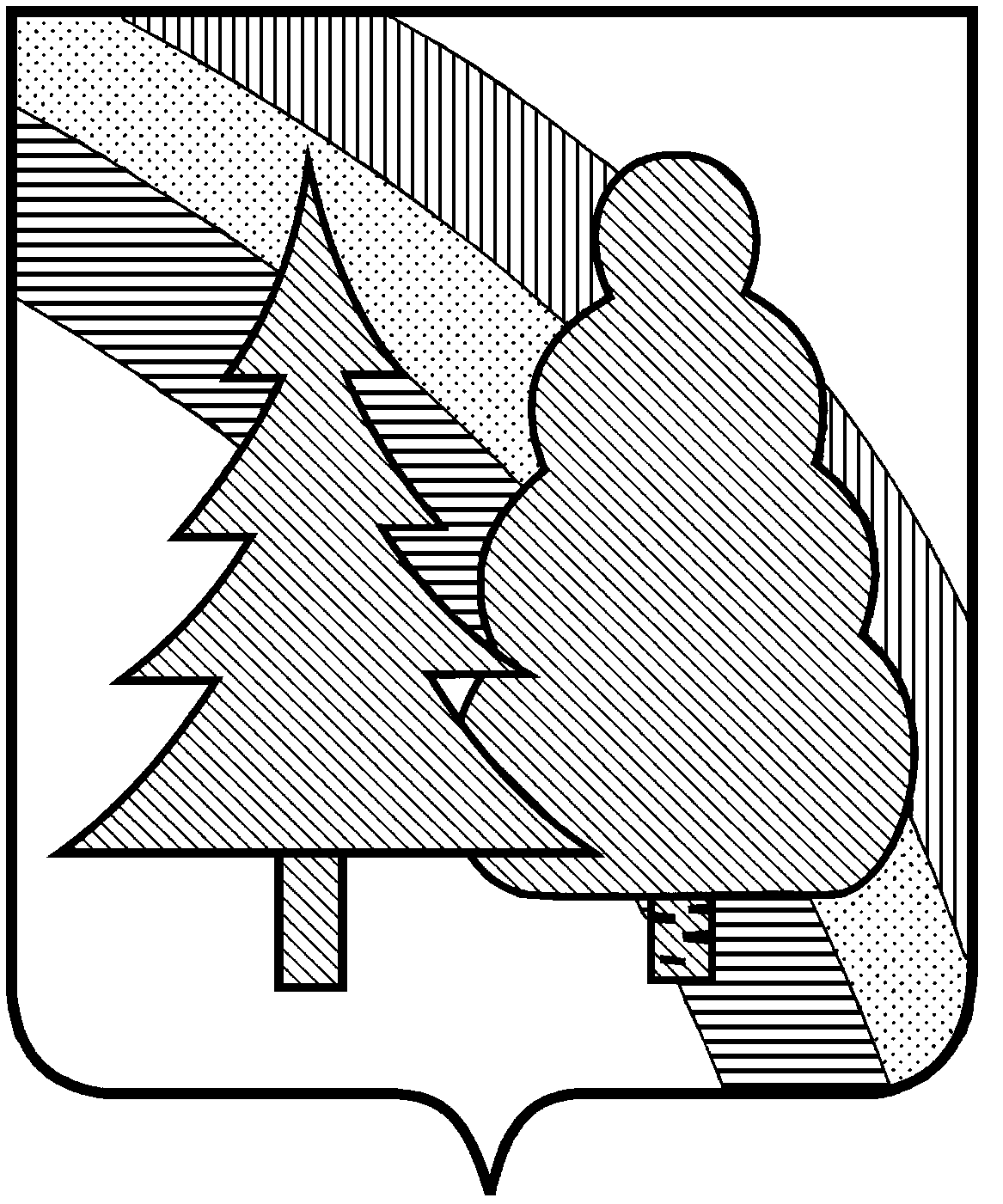 РАСПОРЯЖЕНИЕА  Д  М  И  Н  И  С  Т  Р  А  Ц  И  ИЗАКРЫТОГО АДМИНИСТРАТИВНО-ТЕРРИТОРИАЛЬНОГО ОБРАЗОВАНИЯ  г. РАДУЖНЫЙ  ВЛАДИМИРСКОЙ ОБЛАСТИ21.07.2020                                                                                                		    № 41О результатах оценки качества финансового менеджмента распорядителей бюджетных средств муниципального образования ЗАТО г.Радужный Владимирской области по итогам 2019 годаВ соответствии с требованиями статьи 160.2-1 Бюджетного кодекса Российской Федерации, с Порядком оценки качества финансового менеджмента распорядителей бюджетных средств муниципального образования ЗАТО г.Радужный Владимирской области и Методикой балльной оценки качества финансового менеджмента распорядителей бюджетных средств муниципального образования ЗАТО г.Радужный Владимирской области, утвержденными постановлением администрации ЗАТО г.Радужный Владимирской области от 06.04.2011 года № 397, учитывая итоги балльной оценки качества финансового менеджмента распорядителей бюджетных средств муниципального образования ЗАТО г.Радужный Владимирской области по итогам 2019 года, проведенной финансовым управлением администрации ЗАТО г.Радужный Владимирской области, руководствуясь статьей 36 Устава муниципального образования ЗАТО г.Радужный Владимирской области,1. Утвердить результаты оценки качества финансового менеджмента распорядителей бюджетных средств муниципального образования ЗАТО г.Радужный Владимирской области за 2019 год согласно приложению № 1 к настоящему распоряжению.2. Признать распорядителями бюджетных средств муниципального образования ЗАТО г.Радужный Владимирской области:1) с высоким уровнем качества финансового менеджмента: - муниципальное казенное учреждение «Управление по гражданской обороне и чрезвычайным ситуациям» ЗАТО г.Радужный Владимирской области;- муниципальное казенные учреждение «Управление административными зданиями» ЗАТО г.Радужный Владимирской области;- Совет народных депутатов ЗАТО г.Радужный Владимирской области;- Комитет по управлению муниципальным имуществом администрации ЗАТО г.Радужный Владимирской области;- финансовое управление администрации ЗАТО г.Радужный Владимирской области;2) с хорошим уровнем качества финансового менеджмента:- муниципальное казенное учреждение «Комитет по культуре и спорту» ЗАТО г.Радужный Владимирской области;- администрацию ЗАТО г.Радужный Владимирской области;- муниципальное казенное учреждение «Дорожник» ЗАТО г.Радужный Владимирской области;- муниципальное казенное учреждение «Городской комитет муниципального хозяйства ЗАТО г.Радужный Владимирской области»;3) со средним уровнем качества финансового менеджмента:- управление образования администрации ЗАТО г.Радужный Владимирской области.3. Информационно-компьютерному отделу администрации города в срок до 1 августа 2020 года разместить в сети Интернет на официальном сайте органов местного самоуправления администрации ЗАТО г.Радужный Владимирской области результаты оценки качества финансового менеджмента распорядителей бюджетных средств муниципального образования ЗАТО г.Радужный Владимирской области.4. Настоящее распоряжение вступает в силу со дня его подписания.Глава администрации                              			С.А. НайдуховПриложение № 1к распоряжению администрации ЗАТО г.Радужный Владимирской областиот ____________2020г. № _________Результаты оценки качества финансового менеджмента распорядителей бюджетных средств муниципального образования ЗАТО г.Радужный Владимирской области за 2019 годМ.Л.Семенович3-41-07N п/п Наименование РБСНаименование РБСРейтинговая оценка (R) Характеристика качества финансового менеджментаСуммарная оценка качества финансового менеджмента (КФМ)Максимальная оценка качества финансового менеджмента (MAX)12234561МКУ "Управление по гражданской обороне и чрезвычайным ситуациям" ЗАТО г.Радужный Владимирской области МКУ "Управление по гражданской обороне и чрезвычайным ситуациям" ЗАТО г.Радужный Владимирской области 4,7647ААА81852МКУ "Управление административными зданиями" ЗАТО г.Радужный Владимирской областиМКУ "Управление административными зданиями" ЗАТО г.Радужный Владимирской области4,7647ААА81853Совет народных депутатов ЗАТО г.Радужный Владимирской областиСовет народных депутатов ЗАТО г.Радужный Владимирской области4,5882ААА78854Комитет по управлению муниципальным имуществом администрации ЗАТО г.Радужный Владимирской областиКомитет по управлению муниципальным имуществом администрации ЗАТО г.Радужный Владимирской области4,5882ААА78855Финансовое управление администрации ЗАТО г.Радужный Владимирской областиФинансовое управление администрации ЗАТО г.Радужный Владимирской области4,5294ААА77856МКУ "Комитет по культуре и спорту" ЗАТО г.Радужный Владимирской областиМКУ "Комитет по культуре и спорту" ЗАТО г.Радужный Владимирской области4,2381АА891057Администрация ЗАТО г.Радужный Владимирской областиАдминистрация ЗАТО г.Радужный Владимирской области4,1765АА71858МКУ "Дорожник" ЗАТО г.Радужный Владимирской областиМКУ "Дорожник" ЗАТО г.Радужный Владимирской области4,1176АА70859МКУ "Городской комитет муниципального хозяйства ЗАТО г.Радужный Владимирской области"МКУ "Городской комитет муниципального хозяйства ЗАТО г.Радужный Владимирской области"4,0588АА698510Управление образования администрации ЗАТО г.Радужный Владимирской областиУправление образования администрации ЗАТО г.Радужный Владимирской области3,9048А82105Оценка среднего уровня качества финансового менеджмента РБС (MR)Оценка среднего уровня качества финансового менеджмента РБС (MR)Оценка среднего уровня качества финансового менеджмента РБС (MR)4,3731XXX Условные обозначенияУсловные обозначенияХарактеристика качества финансового менеджментаХарактеристика качества финансового менеджментаХарактеристика качества финансового менеджментаОбозначенияОбозначенияРейтинговая оценкаРейтинговая оценкаВысокая оценка качества финансового менеджментаВысокая оценка качества финансового менеджментаВысокая оценка качества финансового менеджментаАААААА4,5-54,5-5Хорошая оценка качества финансового менеджмента Хорошая оценка качества финансового менеджмента Хорошая оценка качества финансового менеджмента АААА4-4,54-4,5Средняя оценка качества финансового менеджмента Средняя оценка качества финансового менеджмента Средняя оценка качества финансового менеджмента АА3,5-43,5-4